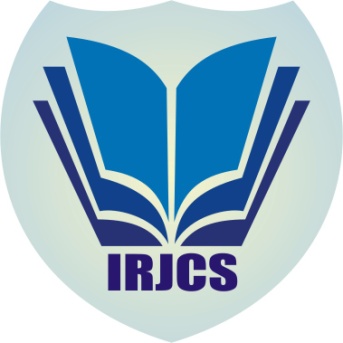 INTERNATIONAL RESEARCH JOURNAL OF COMPUTER SCIENCEVolume 3, Issue 01 of January 2016ISSN: 2393-9842A Monthly Journal of Computer Science Scientific Journal High Impact Factor 2.023 Citation in Google ScholarImpact factor: 2.023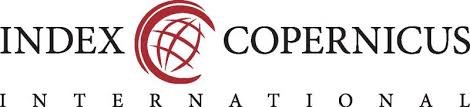 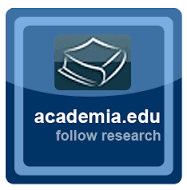 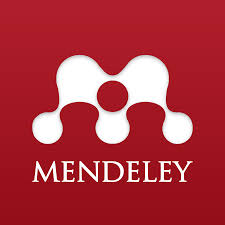 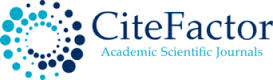 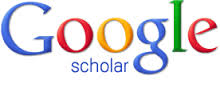 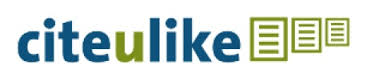 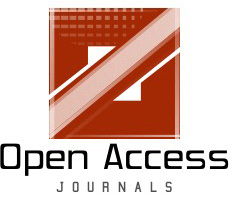 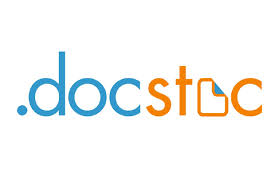 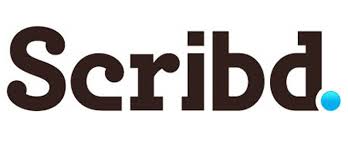 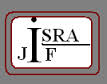 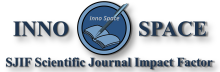 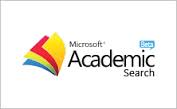 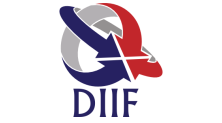 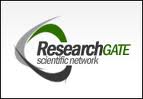 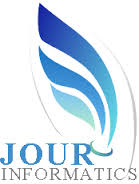 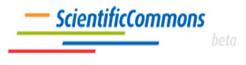 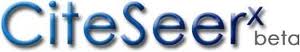 